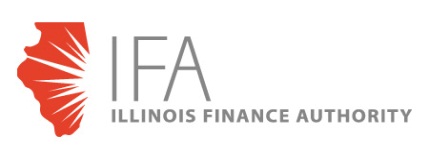 ILLINOIS FINANCE AUTHORITYRURAL DEVELOPMENT LOAN APPLICATIONAPPLICATION # ___________________ COMPANYLegal Name and Address of Applicant:_________________________________________________________________________________________Name_________________________   ________________   ________    ________- _______    _________________Address	    City	        State            Zip Code (9 digit)        County___________________________________   ______________________________   (____)________________Contact Person	Title                                                        Telephone NumberName and Address of Principal Occupant or User (if different from #1)_________________________________________________________________________________________Name_________________________   ________________   ________    ________- _______    _________________Address	    City	        State            Zip Code (9 digit)        CountyDUNS number: _____________________________Note: To obtain a DUNS number, call the toll-free number: 1-866-705-5711.  You can also get the DUNS numbervia the internet at www.dnb.com/US/duns update/index.html (click on “Request a D-U-N-S number”). Obtaining a DUNS number is free.Type of Business (manufacturing, retailing, distribution, etc.) and NAICS or SIC Code: ________________________________________________________________________Federal Tax ID Number ____________________________________Form of Organization of Borrower(s)  Individual Proprietorship  Partnership:    	  General	  Limited     	  Illinois     	  Other State, _________________   Corporation:   	  Private 	  Public,  State of Incorporation:  ______________  Date:  _____________   Limited Liability Company 	  State ___________________     Date: ________________   Other ___________________________________________________		Date __________________ Is the Company Wholly or Partly Owned by Any Other Business?	  No	  Yes  (Explain)  Names and address of principal shareholders (3% or more) and/or all general partners:Name and Address						    	       	Percent of Ownership_______________________________________________________________		_______________________________________________________________		_______________________________________________________________		_______________________________________________________________		_______________________________________________________________		Management:Please list those people who will be responsible for the management of the company.								  Percent	        Date Started	Name	Position	Ownership	With Company________________________	______________	_________	_____________________________________	______________	_________	_____________________________________	______________	_________	_____________________________________	______________	_________	_____________________________________	______________	_________	_____________History of Business:Show date established, employee growth, sales growth, profit growth and the roles of company officials, if established Business, etc. *(please feel free to attached separate documents as necessary)____________________________________________________________________________________________________________________________________________________________________________________________________________________________________________________________________________________________________________________________________________________________________B.  PROJECTProject Description:Briefly describe all elements of the proposed project, including land acquisition, building construction, acquisition and/or renovation, equipment purchases and installation, etc; give the estimated project time frame (project commencement and completion dates).  If the applicant will occupy less than 100% of the building, provide information regarding the tenant(s).  Include tenant name, type, and amount of space to be leased.  Describe what the facility is to be used for and by whom.______________________________________________________________________________________________________________________________________________________________________________________________________________________________________________________________________________________________________________________________________________________________________________________________________________________________________________________________________________________________________________________________________________________Describe the products to be produced at the proposed facility if manufacturing:________________________________________________________________________________________________________________________________________________________________________________________________________________________________________________________________________________________________________________________________________________________________________________________________________________________________________________________________________________________________________________________________________________________________________________________________________________________________________________________________________________________________________________________________________Description of machinery and equipment to be acquired with proceeds of the loan:List all major equipment, or categories of equipment.  Include the cost, and whether it is new or used.  State the amount of lead-time necessary between placement of an order and delivery.  (Include attachments, if any.)	Lead	New/	Machinery & Equipment	Time	Used	Cost________________________________________	____________	__________   	  _____________________________________________________	____________	__________   	  _____________________________________________________	____________	__________   	  _____________________________________________________	____________	__________   	  _____________________________________________________	____________	__________   	  _____________________________________________________	____________	__________   	  _____________________________________________________	____________	__________   	  _____________________________________________________	____________	__________   	  _____________________________________________________	____________	__________   	  _______________________Project Location:_________________________   ________________   ________    ________- _______    _________________Address	    City	        State            Zip Code (9 digit)        CountyIs the project located in an Enterprise and/or Empowerment Zone? 	   No	     YesName of Enterprise Zone: ____________________________________________________________	Site Information:Number of acres or sq. ft. _______________________________Access Roads     Yes      NoUtilities Available:	Water	  Yes      No	Sewer	  Yes      No	Electricity	  Yes      No	Natural Gas 	  Yes      NoSite Improvements (i.e., parking, driveways, landscaping, etc.):  ____________________________________________________________________________________________________________________________________________________________________________________________________________________________________________________________________________________________________________________________________________________________________Districts:U.S. Congressional _______________	 Illinois House _______________	Illinois Senate   _______________Building Information:Existing Structure(s)	New Construction	Number of Buildings			_____________________		_____________________	Dimensions				_____________________		_____________________	Square Feet				_____________________		_____________________	Number of Stories			_____________________		_____________________	Construction Type:	Masonry	Metal	Other:	________________________________________________________________Existing Structure(s)		New ConstructionType of Use:				      Percentage			      Percentage	Office					__________________		___________________	Retail					__________________		___________________	Manufacturing				__________________		___________________	Warehouse/Distribution			__________________		___________________C.  TOTAL PROJECT FIXED COSTSProject ExpendituresLand Cost 	$_______________________Building Costs 	$_______________________Equipment Cost 	$_______________________Engineering and Legal Fees	$_______________________Contingency 	$_______________________Other 	$_______________________Total Project Fixed Costs	$_______________________FINANCINGProposed Financing*Describe collateral and whether the loan is senior or subordinated to IFA/Bank Participation.Federal & State Funding Sources and Contractual Agreements:Please describe below any Federal or State Funding Sources that the corporation receives:Also, please describe any Federal or State Contractual Agreements (i.e. State Contracts):______________________________________________________________________________________________________________________________________________________________________________________________________________________________________________________________________________________________________________________________________________________________________________________________________________________________________________________________________________________________________________________________________________________Working Capital:List sources of working capital available to you, including lines of credit.Source							       	 	Amount_______________________________________________________________	____________________________________________________________________________________________	____________________________________________________________________________________________	_____________________________Guarantees:If repayment of the loan is to be guaranteed by an entity other than the borrower, please list the name and address of the guarantor(s), and their relationship to the borrower:__________________________________________	__________________________________________Name						Name__________________________________________	__________________________________________Address						Address_______________________  __________________	_______________________  __________________City	State	City	State		     _______- ___________   _____________________	_______- ___________   _____________________Zip Code (9 digit)	Relationship		Zip Code (9 digit)	 	Relationship			 The Illinois Finance Authority requires loan repayments to be guaranteed by the owner(s) and/or partners of the business, or other interested parties.  Exceptions to this requirement require detailed explanations.  Please list all guarantors below and have each complete and sign forms (F-5 (Statement of Personal History) and F-6 (Personal Financial Statement).____________________________________________________________________________________________________________________________________________________________________________________________________________________________________________________________________________________________________________________________________________________COLLATERALPlease describe fully the collateral to be offered to the Illinois Finance Authority as security for the loan (i.e., first or second mortgage, first or second lien on equipment, personal guarantees, corporate guarantee, co-signer, etc.) *(please feel free to attached separate documents as necessary)____________________________________________________________________________________________________________________________________________________________________________________________________________________________________________________________________________________________________________________________________________________EMPLOYMENT Current and Projected Employment:The purpose of the Illinois Finance Authority is to create new, permanent jobs and/or assist in the retention of existing jobs.  The Authority places a great deal of emphasis on this section in arriving at their final decision regarding approval or disapproval of this application.  We urge you to be as thorough and accurate as possible in arriving at your estimates.Total Current and Projected:Employment, Annual Payroll, and Production Shifts*Includes current employees and the total new employees management estimates will be added at the end of the first year after project completion.**Includes current employees, the employees added during the first year, plus new employees estimated to be added during second year of operation after project completion.If this application pertains to the retention of existing jobs, please state the number of employees to be retained, and explain why these jobs would be eliminated or reduced if the loan is not approved.________________________________________________________________________________________________________________________________________________________________________________________________________________________________________________________________________________________________________________________________________________________________________________________________________________________________________________________________________________________________________________________________________________________________________________________________________________________________________________________________________________________________________Please estimate the number of construction jobs (for both industrial and commercial projects) to be created as a result of this project:	Industrial _________________		Commercial __________________Estimated number of months construction workers will be employed___________________COMMUNITY IMPACTECONOMIC FEASIBLITYMARKETING INFORMATION27.  Community Impact:Describe the project’s overall impact on the surrounding community (i.e., increased traffic, generation of retail sales and real estate taxes to the community, environmental impact, employment opportunities, quality of life, etc.)____________________________________________________________________________________________________________________________________________________________________________________________________________________________________________________________________________________________________________________________________________________________________________________________________________________________________________________________________________________________________________________________________________________________________________________________________________________________________________________________________________________________________________________________________________________________________________________________________________________________________________________________________________________________________________________________________________________________________________________________________________________________________________________________ Economic Feasibility & Marketing Information:___________________________________________________________________________________________________________________________________________________________________________________________________________________________________________________________________________________________________________________________________________________________________________________________________________________________________________________________________________________________________________________________________________________________________________________________________________________LEGAL DESCRIPTION OF SITE_____________________________________________________________________________________________________________________________________________________________________________________________________________________________________________________________________________________________________________________________________________________________________________________________________________________________________________________________________________________________________________________________________________________________________________________________________________________________________________________________________________________________________________________________________________________________________________________________PROFESSIONAL REPRESENTATIONFOR THE COMPANY(TO BE COMPLETED BY APPLICANT)ATTORNEY REPRESENTING COMPANY:			_______________________________________							Name							_______________________________________							Address							________________________  _______-______							City			       Zip (9 digit)							(____)__________________________________							PhoneACCOUNTANT REPRESENTING COMPANY:		_______________________________________							Name							_______________________________________							Address							________________________  _______-______							City			       Zip (9 digit)							(____)__________________________________							PhoneConfidential InformationIf any personal or company information provided above is considered private and confidential information, please indicate below.______________________________________________________________________________________________________________________________________________________________________________________________________________________________________________________________________________________________________________________________________________________________________________________________________________________________________________________________________________________________________________________________CERTIFICATION BY APPLICANTThe applicant certifies by signing in the space below that the site for the proposed construction is not located in a SPECIAL FLOOD HAZARD AREA as defined and designated by the Illinois Department of Transportation, Division of Waterways; and that an investigation has been made to determine that it is not in such an area.Applicant hereby certifies that all information contained above and in exhibits attached hereto are true to his best knowledge and belief and are submitted for the purpose of obtaining financial assistance from the Illinois Finance Authority.____________________________				_______________________________________Date					          		Applicant							_______________________________________							By							_______________________________________							Title							(____)__________________________________							Phone Number 					Illinois Finance AuthorityDate								_______________________________________							By							_______________________________________							TitleIFA Nondiscrimination PolicyThe Illinois Finance Authority prohibits discrimination in all its programs and activities on the basis of race, color, national origin, age, disability, and where applicable, sex, marital status, familial status, parental status, religion, sexual orientation, genetic information, political beliefs, and reprisal.  Persons with disabilities who require alternative means for communication of program information (Braille, large print, audiotape, etc.) should contact:  TTY 800/526-0844 / Voice 800/526-0857.FOR AUTHORITY USE ONLYDate Application Submitted  _____________________________________________________________________Application Fee Paid   __________________________________________________________________________Date Application Considered by IFA Board  _________________________________________________________Application:      Approved             DisapprovedDate Submitted to Attorney ______________________________________________________________________Date of Closing  ______________________________________________________________________________Date Funds Disbursed  _________________________________________________________________________Date Legal Fees Paid by Applicant  ________________________________________________________________Terms:  _____________________________________________________________________________________Interest Rate _________________________________________________________________________________Number of Months _____________________________________________________________________________Monthly Payment  _____________________________________________________________________________Return Completed Form to Illinois Finance AuthorityINFORMATION FOR GOVERNMENT MONITORING PURPOSESThe following information is requested by the Federal Government for certain types of loans related to a dwelling in order to monitor the lender’s compliance with equal credit opportunity, fair housing and home mortgage disclosure laws.  You are not required to furnish this information, but are encouraged to do so.  The law provides that a lender may discriminate neither on the basis of this information, nor on whether you choose to furnish it.  If you furnish the information, please provide both ethnicity and race.  For race, you may check more than one designation.  If you do not furnish ethnicity race, or se, under Federal regulations, this lender is required to note the information on the basis of visual observation or surname.  If you do not wish to furnish the information, please check the box below.  (Lender must review the above material to assure that the disclosures satisfy all requirements to which the lender is subject under applicable state law for the particular type of loan applied for.)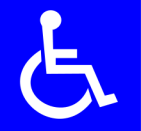 % of Project CostTermsTerms         Amount% of Project CostYrs.Int.Rate         AmountIllinois Finance Authority – Land Building$Illinois Finance Authority – Equipment$Banks (Insurance Co., etc) Address*$Government Funds (DCEO, etc.)     $Equity, cash invested by owner, (If borrowed, state source and     terms of loan in attachment.)$Other$TOTAL PROJECT COST (Should agree with the total of Item 18)100%$Funding AgencyFunding TypeCertification StatusTotal Amount Provided (Annually)Employment CategoriesCurrent Employment1 Year After Project Completion2 Years After Project CompletionProfessionalClerical and AdministrativeSkilledSemi-SkilledUnskilledOtherTotalAnnual PayrollNumber of Shifts/DayBorrower   I do not which to furnish this information                     Borrower   I do not which to furnish this information                     Co-Borrower    I do not wish to furnish this informationCo-Borrower    I do not wish to furnish this informationCo-Borrower    I do not wish to furnish this informationEthnicity:    Hispanic  or Latino    Not Hispanic or LatinoEthnicity:    Hispanic  or Latino    Not Hispanic or LatinoEthnicity:    Hispanic or Latino    Not Hispanic or LatinoEthnicity:    Hispanic or Latino    Not Hispanic or LatinoEthnicity:    Hispanic or Latino    Not Hispanic or LatinoRace:   American Indian or Alaska Native    Asian  Black or African American    Native Hawaiian or Other Pacific Islander    WhiteRace:   American Indian or Alaska Native    Asian  Black or African American    Native Hawaiian or Other Pacific Islander    WhiteRace:   American Indian or Alaska Native    Asian  Black or African American    Native Hawaiian or Other Pacific Islander    WhiteRace:   American Indian or Alaska Native    Asian  Black or African American    Native Hawaiian or Other Pacific Islander    WhiteRace:   American Indian or Alaska Native    Asian  Black or African American    Native Hawaiian or Other Pacific Islander    WhiteSex:    Female    MaleSex:    Female    MaleSex:    Female    MaleSex:    Female    MaleSex:    Female    MaleTo be Completed by InterviewerThis application was taken by:  face-to-face interview  by mail  by telephone  internetInterviewer’s Name (Print or type)Interviewer’s Name (Print or type)Interviewer’s Name (Print or type)Interviewer’s Name (Print or type)Name & Address of Interviewer’s EmployerTo be Completed by InterviewerThis application was taken by:  face-to-face interview  by mail  by telephone  internetInterviewer’s SignatureInterviewer’s SignatureInterviewer’s SignatureDateName & Address of Interviewer’s EmployerTo be Completed by InterviewerThis application was taken by:  face-to-face interview  by mail  by telephone  internetInterviewer’s Phone Number (Incl. Area Code)Interviewer’s Phone Number (Incl. Area Code)Interviewer’s Phone Number (Incl. Area Code)Interviewer’s Phone Number (Incl. Area Code)Name & Address of Interviewer’s Employer